英語と中国語が喋れる国へ！JSUシンガポール校では、「シンガポールに留学したい！」と考えている生徒様に、アドバイザーとして皆様にシンガポール留学プランをご提供しております！英語留学したいけどコストが気になる！英語だけでなく、中国語も勉強したい！国際色豊かな国でいろんな国の人と出会いたい！☆そんな皆様の願いがすべてかなうシンガポール☆【参加資格】16歳以上　（16歳以下の場合、相談可）【申込方法】出発一か月前以内に、申込書に必要事項を記入してください。出発二週間前までに、費用残額をお支払い頂きます。（お支払は銀行振り込みか現金で承っております）＊東京校の口座に振り込みも可能です。日本でもシンガポール留学のカウンセリングを行うことが可能です。日本校にて支払も可能なため、海外送金などの手間もはぶけます。＊スティ先は、ご相談ください！コストを抑えたドミトリーホテルをご案内いたします。欧米人も多数利用しているので、滞在中の人々との交流が可能です！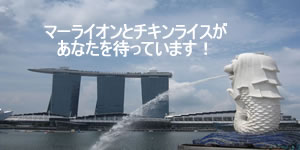 何かご不明な点がございましたら、お問い合わせください！【現地アドバイザー連絡先】  M5  179030Tel: +65-6336-3066    JSU Language School　 Email: info@jsu.com.sg  Website: www.jsu.com.sg担当:　荒井まで　　　　　　　値段表は別紙参照